Arbeitsblatt_MachineLearning_38	1 / 1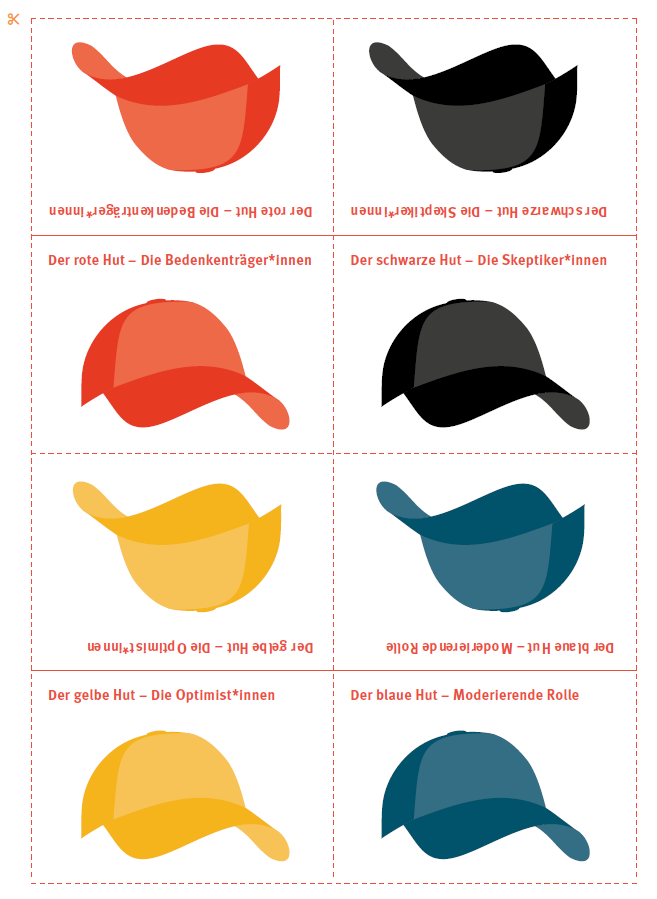 